ГОСТ 24699-81УДК 691.11.028.1/.6:006.354                                                                                    Группа Ж32ГОСУДАРСТВЕННЫЙ СТАНДАРТ СОЮЗА ССРОКНА И БАЛКОННЫЕ ДВЕРИ ДЕРЕВЯННЫЕ СО СТЕКЛОПАКЕТАМИ И СТЕКЛАМИДЛЯ ЖИЛЫХ И ОБЩЕСТВЕННЫХ ЗДАНИЙ Типы, конструкция и размерыWooden windows and balcony doors with double glazing units and additional glasses for dwelling and public buildings. Types, structure and dimensionsОКП 53 6139Дата введения 01.01.84Настоящий стандарт распространяется на деревянные окна и балконные двери со стеклопакетами и стеклами, предназначаемые для жилых и общественных зданий, а также для вспомогательных зданий и помещений предприятий различных отраслей народного хозяйства.1. ТИПЫ, РАЗМЕРЫ И МАРКИ1.1. Окна и балконные двери по настоящему стандарту изготовляют с однокамерными клееными стеклопакетами во внутренних и стеклами в наружных створках.1.2. Габаритные размеры окон и балконных дверей и размеры проемов для них должны соответствовать: для жилых зданий — указанным на черт. 1 и в приложении 1; для общественных зданий — указанным на черт. 2 и в приложении 2.Окна и балконные двери, приведенные на черт. 1, могут применяться и для общественных зданий.1.3. Заполнение оконных проемов общественных зданий шириной 18 М (модуль М = 100 мм) и более следует осуществлять, набором окон, приведенных на черт. 2.1.4. По требованию потребителей одностворные окна и балконные двери, в т. ч: с форточными створками и фрамугами должны изготовляться также и левыми, а многостворные окна с несимметричным рисунком — в негативном (зеркальном) изображении.1.5. Устанавливают следующую структуру условного обозначения марки) окон и балконных дверей: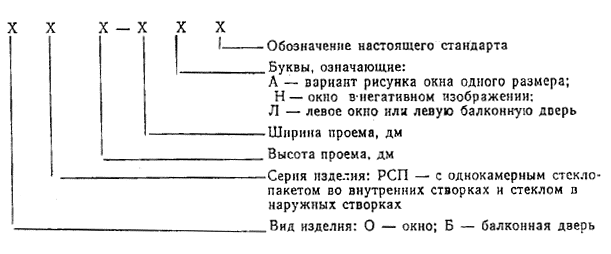 Примеры условных обозначений (марок) Окно правое серии РСП для проема высотой 15 и шириной 9 дм: ОРСП15—9 ГОСТ 24699-81То же, левое:  ОРСП15— 9Л ГОСТ 24699-81Дверь балконная правая серии РСП для проема высотой 22 и шириной 9 дм:БРСП22—9 ГОСТ 24699-81Окно серии РСП для проема высотой 18 и шириной 15 дм, с несимметричным рисунком (вариант А):ОРСП18—15А ГОСТ 24699-81То же, в негативном (зеркальном) исполнении: ОРСП18—15АН ГОСТ 24699-81Габаритные размеры окон и балконных дверей жилых зданий Окна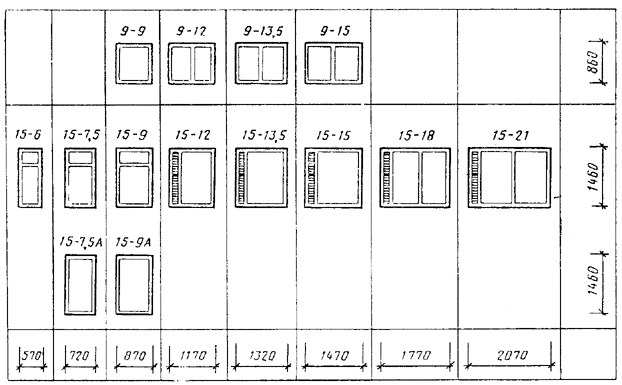 Балконные двери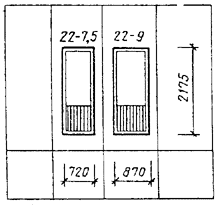 Примечания:1. Схемы изделий изображены со стороны фасада.2. Цифры над схемами изделий означают размеры проемов в модулях.3. Окна талов 15—12; 15—13,5; 15—15; 15—18 и 15—21 — с клапанами.Черт. 1Габаритные размеры окон и балконных дверей общественных зданийОкна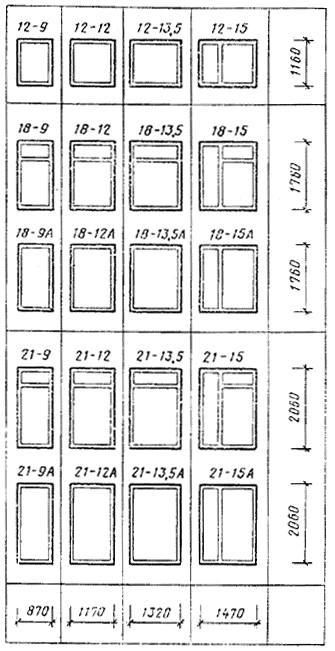 Балконные двери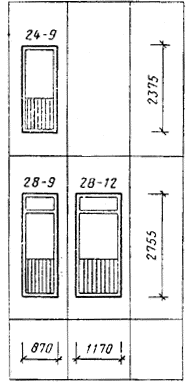 Примечания:1. Схемы изделий изображены со стороны фасада.2. Цифры над схемами изделий означают размеры проемов в модулях.Черт. 22. ТРЕБОВАНИЯ К КОНСТРУКЦИИ2.1. Окна и балконные двери должны изготовляться в соответствии с требованиями ГОСТ 23166 и настоящего стандарта по рабочим чертежам, утвержденным в установленном порядке.2.2. Конструкция, форма, основные размеры и марки окон и балконных дверей для жилых зданий должны соответствовать указанным на черт. 3—5, размеры сечений деталей — на черт. 6—18; для общественных зданий — на черт. 19—21, а размеры сечений деталей — на черт. 22—29.2.3. Размеры окон и балконных дверей на черт. 1—5 и 19—21 указаны по наружным сторонам коробок, в свету, и по наружным сторонам створок, фрамуг, клапанов и полотен.На чертежах, приведенных в настоящем стандарте, указаны размеры неокрашенных деталей и изделий в миллиметрах.2.4. Для отвода дождевой воды сверлят отверстия диаметром 10 мм, которые должны располагаться в нижних брусках коробок и горизонтальных импостах под створками и фрамугами на расстоянии 50 мм от вертикальных брусков коробок и импостов, а под клапанами — одно отверстие посередине.Конструкция, форма, основные размеры и марки окон и балконных дверей жилых зданий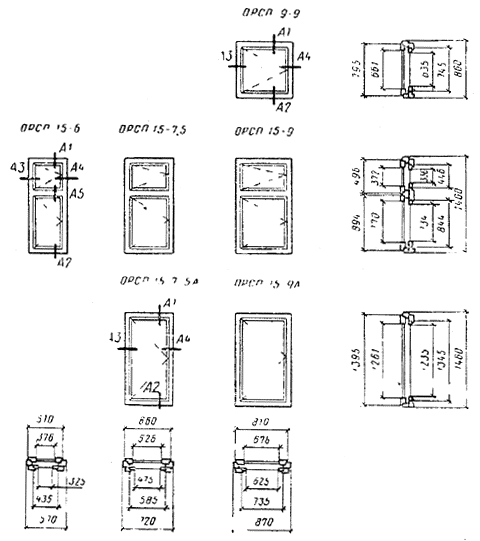 Черт. 32.5. Внутренние створки окон высотой более 1350 мм при ширине более 600 мм, а также высотой более 1000 мм при ширине более 850 мм должны быть навешены на 3 петли. Примеры расположения приборов в окнах и балконных дверях приведены в приложении 3. 2.6. Для остекления внутренних створок окон и балконных дверей применяют клееные однокамерные стеклопакеты по действующей НТД.2.7. Для остекления наружных створок окон и балконных дверей следует применять оконное стекло по ГОСТ 111 толщиной: для жилых зданий 2,5 — 3 мм, для общественных зданий 3 — 4 мм. Толщину стекла уточняют в проекте с учетом ветровых нагрузок в районе строительства. 2.8. Последовательность выполнения операций при монтаже стеклопакетов и схемы расположения опорных, распорных и боковых прокладок, устанавливаемых по периметру стеклопакетов, приведены в приложениях 4 и 5.Монтаж стеклопакетов и выбор материалов для прокладок следует выполнять в соответствии с инструкцией по применению, монтажу и эксплуатации стеклопакетов в гражданском строительстве.2.9. Места прикрепления уплотняющих пенополиуретановых прокладок в притворах окон и балконных дверей указаны на чертежах сечений деталей.2.10. Приклеивание облицовок к каркасу клапана должно выполняться на клеях средней водостойкости (карбамидном, поливинилацетатном и т.п.). Наружные клапаны должны изготовляться из цельной древесины.2.11. Клапаны могут быть оснащены пластмассовой сеткой и жалюзийной решеткой, в этом случае отливы на клапанах не применяют.2.12. Клеи и мастики, используемые при изготовлении окон, должны быть разрешены к применению в установленном порядке.2.13. Ручка-упор для клапана, фрамужный соединитель и спецификации стеклопакетов и стекол для окон и балконных дверей жилых и общественных зданий приведены в приложениях 6 — 9.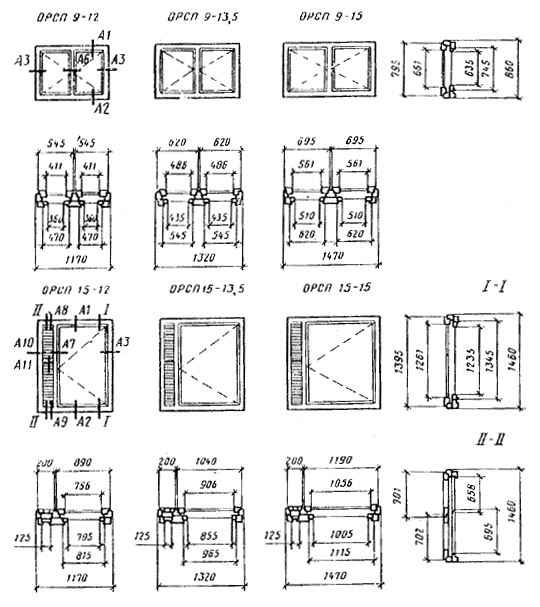 Черт. 4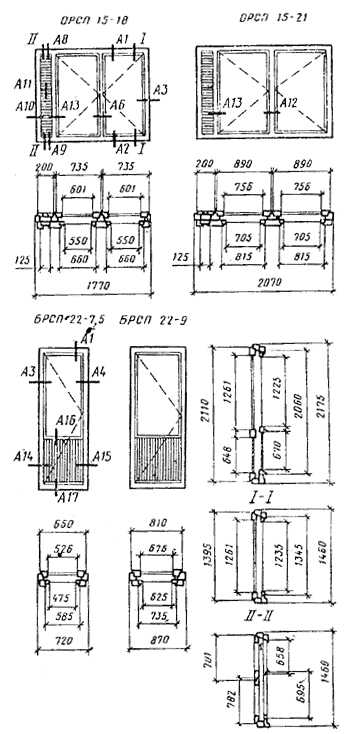 Черт. 5Сечения по притворам окон и балконных дверей жилых зданий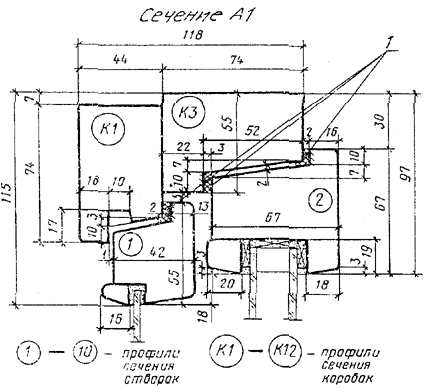 1 — уплотняющие прокладки по ГОСТ 10174 Черт. 6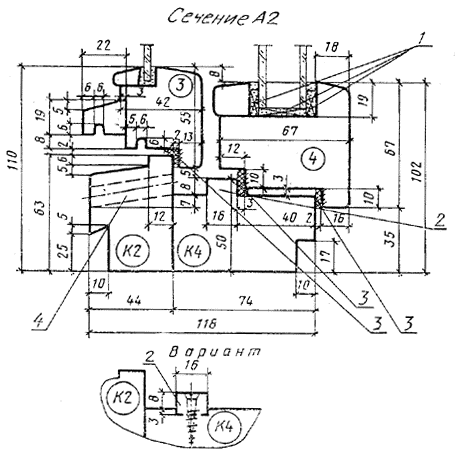 1 — опорные, распорные и боковые прокладки; 2 — рейка, допускается приклеивание рейки с дополнительным креплением шурупами; 3 — уплотняющие прокладки по ГОСТ 10174; 4 — отверстие диаметром 10 мм для отвода воды (см. п. 2.4)Черт. 7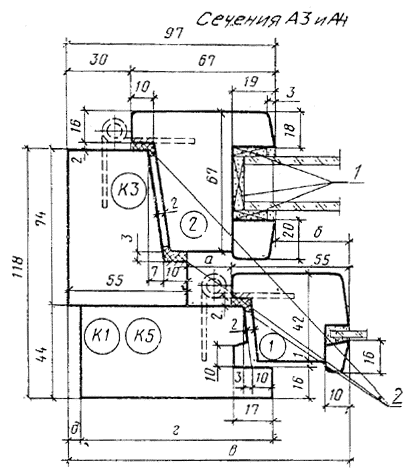 1 — опорные, распорные и боковые прокладки; 2  уплотняющие прокладки по ГОСТ 10174Черт. 8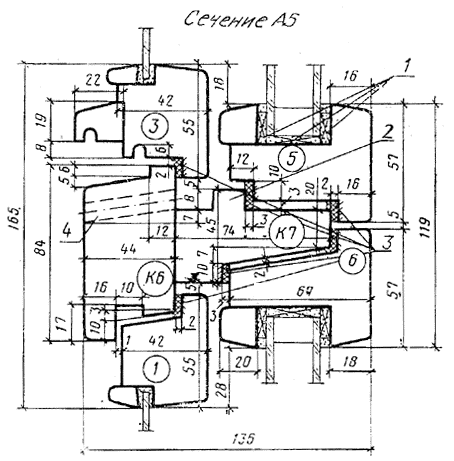 1 — опорные, распорные и боковые прокладки; 2 — рейка, допускается приклеивание рейки с дополнительным креплением шурупами (см черт. 7. вариант); 3 — уплотняющие прокладки по ГОСТ 10174; 4 — отверстие диаметром 10 мм для отвода воды (см. п. 2.4)Черт. 9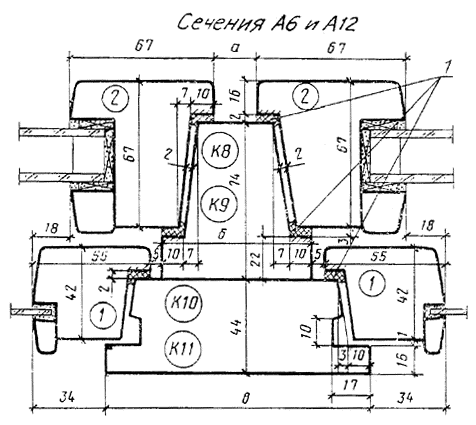 1 — уплотняющие прокладки по ГОСТ 10174Черт. 10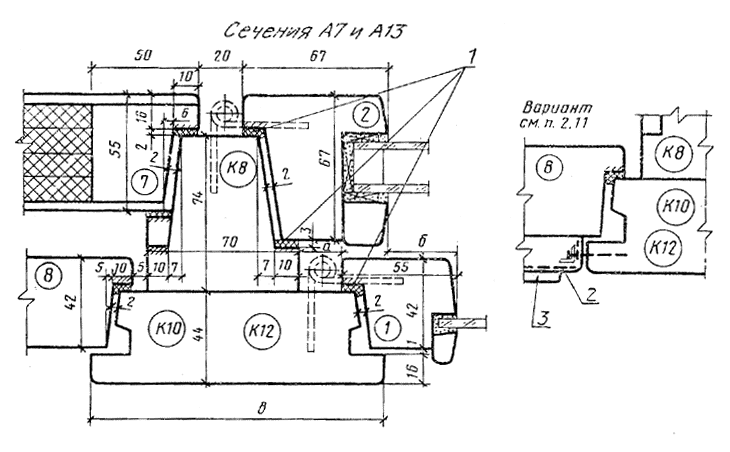 1 — уплотняющие прокладки по ГОСТ 10174; 2 — сетка; 3 — жалюзийная решеткаЧерт. 11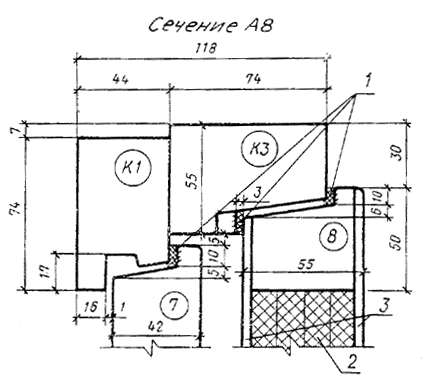 1 — уплотняющие прокладки по ГОСТ 10174; 2 — мягкая ДВП толщиной 12 мм, 4 слоя, по ГОСТ 4698 (вариант: допускается заполнение полужесткими минераловатными плитами на синтетическом связующем по ГОСТ 9573); 3 — твердая ДВП толщиной 3,2 мм по ГОСТ 4598 марки Т группы АЧерт. 12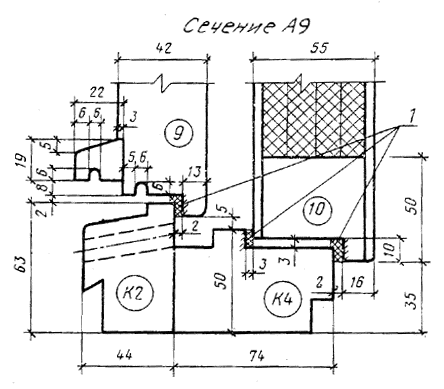 1 — уплотняющие прокладки по ГОСТ 10174 Черт. 13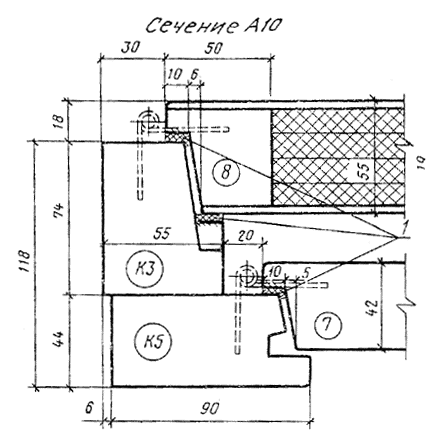 1 — уплотняющие прокладки по ГОСТ 10174 Черт. 14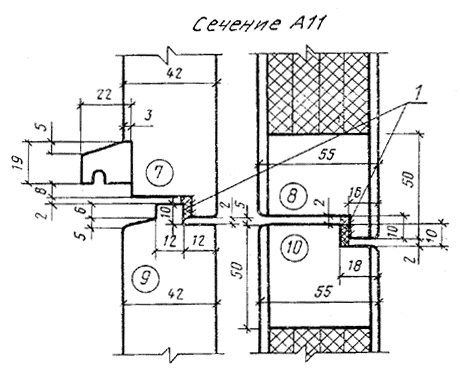 1 — уплотняющие прокладки по ГОСТ 10174 Черт. 15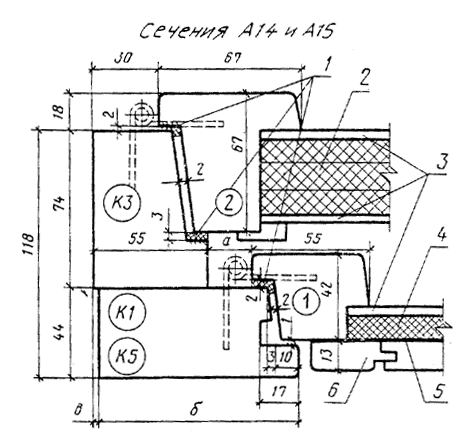 1 — уплотняющие прокладки по ГОСТ 10174; 2 — мягкая ДВП толщиной 12 мм, 3 слоя, по ГОСТ 4598-74 (вариант: допускается заполнение минераловатными полужесткими плитами на синтетическом связующем по ГОСТ 9573); 3 — твердая ДВП марки Т группы А толщиной 3,2 мм по ГОСТ 4598; 4 — мягкая ДВП толщиной 12 мм по ГОСТ 4398; 5 — пергамин по ГОСТ 2697; 6 — обшивка типа О-2 по ГОСТ 8242Черт. 16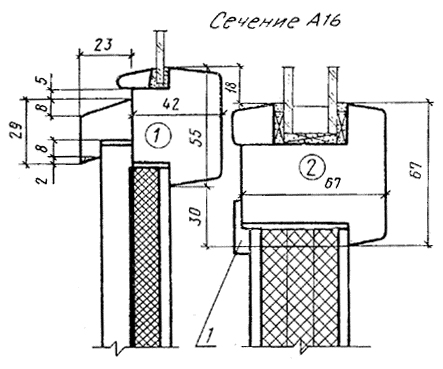 1 — раскладка Черт. 17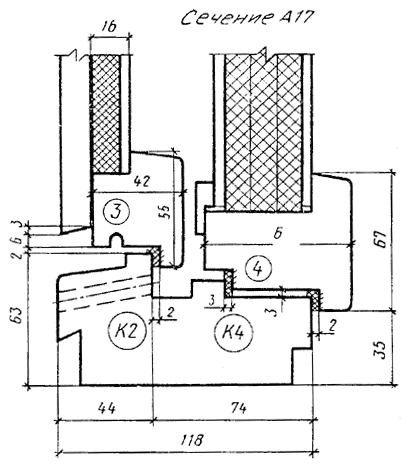 Черт. 18Конструкция, форма, основные размеры и марки окон и балконных дверей общественных зданийЧерт. 19Черт. 20Черт. 21Сечения по притворам окон и балконных дверей общественных зданий1 — уплотняющие прокладки по ГОСТ 10174Черт. 221 — опорные, распорные и боковые прокладки; 2 — рейка, допускается приклеивание рейки с дополнительным креплением шурупами; 3 — уплотняющие прокладки по ГОСТ 10174; 4 — отверстие диаметром 10 мм для отвода воды (см. п. 2.4)Черт. 231 — опорные, распорные и боковые прокладки; 2 — уплотняющие прокладки по ГОСТ 10174Черт. 24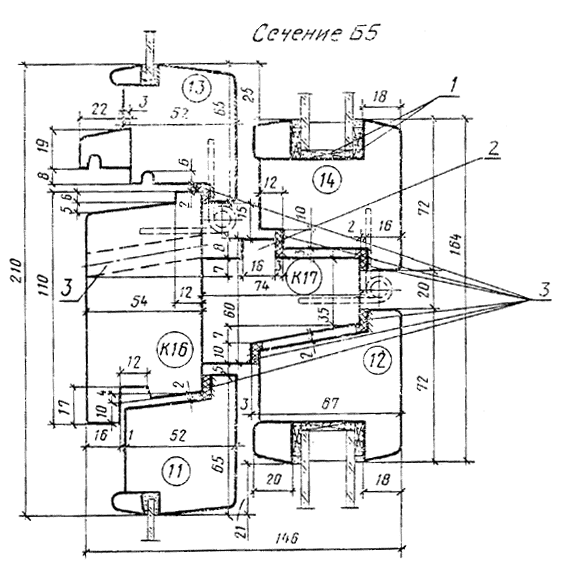 1 — опорные, распорные и боковые прокладки; 2 — рейка, допускается приклеивание рейки с дополнительным креплением шурупами (см. черт. 23, вариант); 4 — отверстие диаметром 10 мм для отвода воды (см, п. 2.4)Черт. 25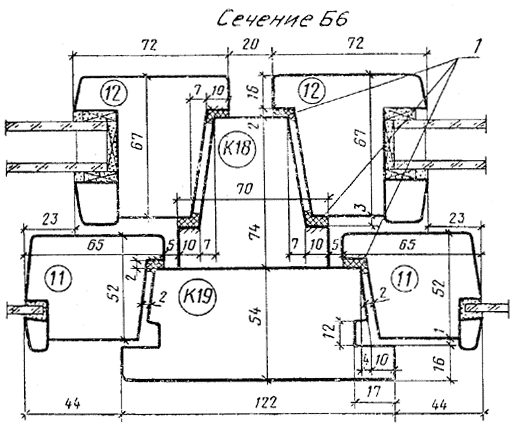 1 — уплотняющие прокладки по ГОСТ 10174Черт. 26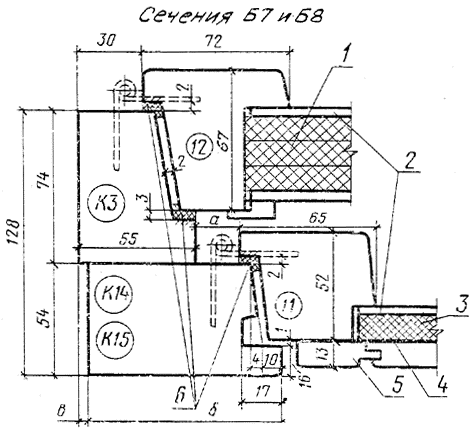 1 — мягкая ДВП толщиной 12 мм, 3 слоя по ГОСТ 4598 (вариант: допускается заполнение полужесткими минераловатными плитами на синтетическом связующем по ГОСТ 9573); 2 — твердая ДВП марки группы А толщиной 3,2 мм по ГОСТ 4598; 3 — мягкая ДВП толщиной 12 мм по ГОСТ 4598; 4 — пергамин по ГОСТ 2697; 5 — обшивка типа О-2 по ГОСТ 8242; 6 — уплотняющие прокладка по ГОСТ 10174Черт. 27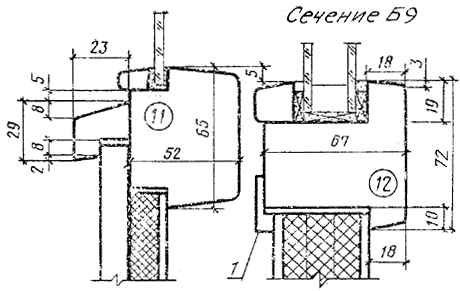 Черт. 28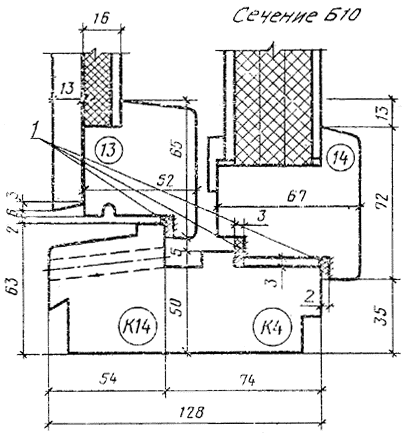 1 — уплотняющие прокладки по ГОСТ 10174Черт. 29ПРИЛОЖЕНИЕ 1 СправочноеГАБАРИТЫ ПРОЕМОВ ОКОН И БАЛКОННЫХ ДВЕРЕЙ В НАРУЖНЫХ СТЕНАХ ЖИЛЫХ ЗДАНИЙ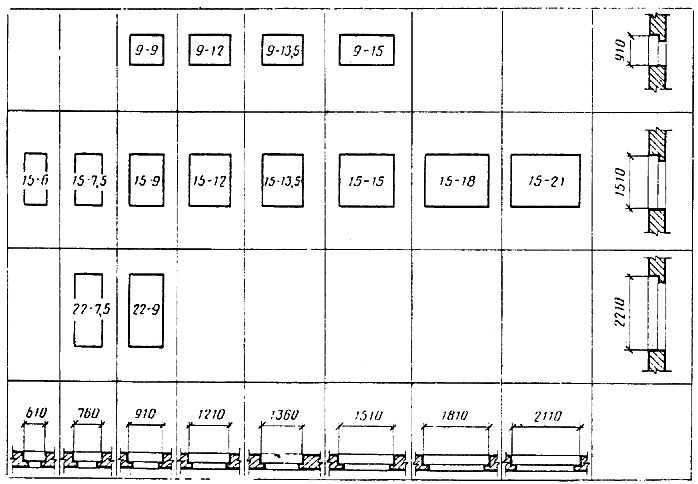 Примечание. Размеры ширины проемов указаны для стен из панелей и модульного кирпича.ПРИЛОЖЕНИЕ 2 СправочноеГАБАРИТЫ ПРОЕМОВ ОКОН И БАЛКОННЫХ ДВЕРЕЙ В НАРУЖНЫХ СТЕНАХ ОБЩЕСТВЕННЫХ ЗДАНИЙПримечание. Размеры ширины проемов указаны для стен из панелей и модульного кирпича.ПРИЛОЖЕНИЕ 3 РекомендуемоеРАСПОЛОЖЕНИЕ ПРИБОРОВ В ОКНАХ И БАЛКОННЫХ ДВЕРЯХ (примеры)1 — завертка ЗР2—1, ЗР2—2 для наружных створок со съемной ручкой и накладкой; 2 — ограничитель для фрамуг; 3 — ручка PC-80; 4 — ПВ4—90—1; 5 — ПФ2; 6 — ПВ4—90—2; 7 — пв2—1001; 8 — ПВ4—601; 9 — пв4—90—2Примечания:1. Приборы для окон и дверей должны соответствовать ГОСТ 538, ГОСТ 5087, ГОСТ 5088, ГОСТ 5089, ГОСТ 5090 и ГОСТ 5091.2. Завертки показаны в открытом положении.3. Ручки РС80 устанавливают на наружное полотно со стороны балкона.4. Фрамужный прибор ПФ2 показан условно. 5. Угольники устанавливают в соответствии с п. 2.13 ГОСТ 23166. 6. При ширине фрамуг более 830 мм устанавливают два ограничителя для фрамуг.ПРИЛОЖЕНИЕ 4 СправочноеПОСЛЕДОВАТЕЛЬНОСТЬ ВЫПОЛНЕНИЯ ОПЕРАЦИЙ ПРИ МОНТАЖЕ СТЕКЛОПАКЕТОВа — наклеить боковые прокладки;б — установить стеклопакет, опорные и распорные прокладки; в — нанести пистолетом слой нетвердеющей герметизирующей мастики вдоль торцов стеклопакета; г — установить боковые прокладки и штапики; д — зазоры уплотнить мастикой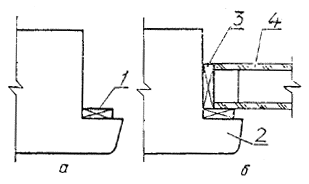 1 — боковая прокладка; 2 — переплет; 3 — опорная или распорная прокладка; 4 — стеклопакет; 5 — пистолет; 6 — штапикПРИЛОЖЕНИЕ 5 СправочноеРАСПОЛОЖЕНИЕ ОПОРНЫХ, РАСПОРНЫХ И БОКОВЫХ ПРОКЛАДОК,  УСТАНАВЛИВАЕМЫХ ПО ПЕРИМЕТРУ СТЕКЛОПАКЕТОВ а) Опорные и распорные прокладки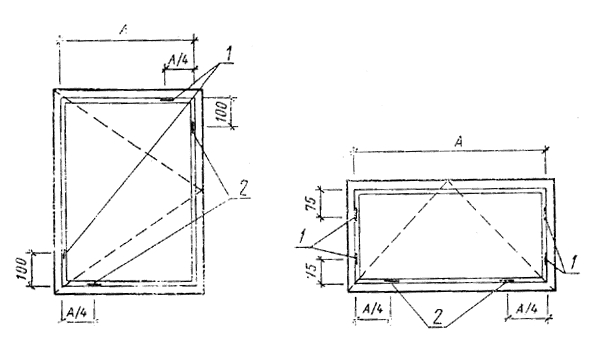 1 — распорная прокладка 5В50 (В — толщина стеклопакета): 2 — опорная прокладка 5В100 (В — толщина стеклопакета)б) Боковые прокладки (41550) мм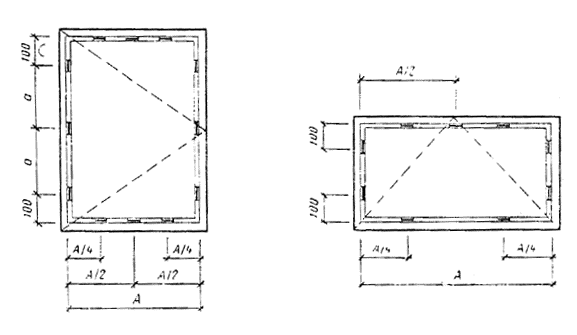 Примечания:1. Боковые прокладки устанавливаются симметрично с обеих сторон стеклопакетов.2. Опорные, распорные и боковые прокладки должны изготовляться из древесины твердолиственных пород, пропитанных гидрофобным составом, или из полимера «Агат».ПРИЛОЖЕНИЕ 6 СправочноеРУЧКА-УПОР ДЛЯ КЛАПАНА Шурупы 1—325 по ГОСТ 1145 (2 шт.)ПРИЛОЖЕНИЕ 7 СправочноеФРАМУЖНЫЙ СОЕДИНИТЕЛЬ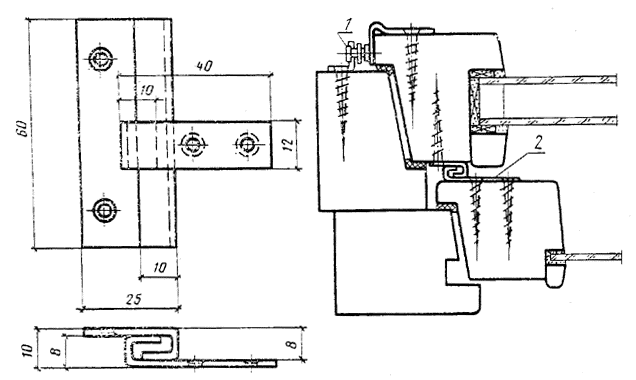 1 — ограничитель; 2— соединительПРИЛОЖЕНИЕ 8 СправочноеСПЕЦИФИКАЦИЯ СТЕКЛОПАКЕТОВ И СТЕКОЛ ДЛЯ ОКОН И БАЛКОННЫХ ДВЕРЕЙ ЖИЛЫХ ЗДАНИЙПРИЛОЖЕНИЕ 9 СправочноеСПЕЦИФИКАЦИЯ СТЕКЛОПАКЕТОВ И СТЕКОЛ ДЛЯ ОКОН И БАЛКОННЫХ ДВЕРЕЙ ОБЩЕСТВЕННЫХ ЗДАНИЙИНФОРМАЦИОННЫЕ ДАННЫЕ1. РАЗРАБОТАН И ВНЕСЕН Государственным комитетом по гражданскому строительству и архитектуре при Госстрое СССРРАЗРАБОТЧИКИИ. В. Строков (руководитель темы); И. С. Посельская; Б. А. Филозофович; Г. Г. Коваленко; И. Ф. Савченко; В. И. Тихонович; Н. Д. Крылов, Г. В. Левушкин2. УТВЕРЖДЕН И ВВЕДЕН В ДЕЙСТВИЕ постановлением Государственного комитета СССР по делам строительства от 03.02.81 № 103. Введен впервые4. ССЫЛОЧНЫЕ НОРМАТИВНО-ТЕХНИЧЕСКИЕ ДОКУМЕНТЫСечениеабвгдДетальA32033130906K5А4518115747К1СечениеабвДетальА62070122К8; K10А121060112К9; K11СечениеабвДетальА7518122K10А132033137K12СечениеабвДетальА1420906К5А155747К1СечениеабвгдДетальБ32038140906K15Б4523125747K14Сечение абвДетальБ720906K15Б85747K14Вариант 1Вариант 2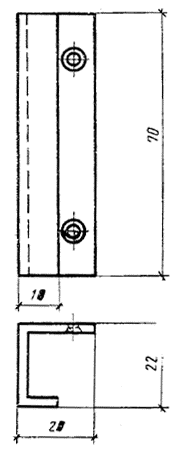 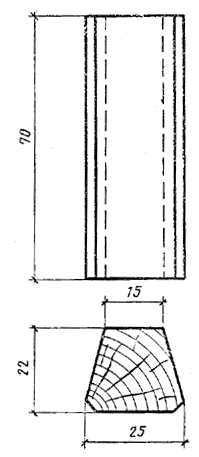 МаркаРазмер, ммРазмер, ммРазмер, ммРазмер, ммРазмер, ммРазмер, ммСтеклопакетСтеклопакетСтеклопакетСтеклоСтеклоСтеклоВысотаШиринаКол.ВысотаШиринаКол.ОРСП9—970016401ОРСП9—12690440650375ОРСП913,551024502ОРСП9—15590525ОРСП15—6400400350340800750ОРСП15—7,5400550350490800750ОРСП15940070013506401800750ОРСП15—12780720ОРСП1513,5930870ОРСП15—1510801020ОРСП15—18630212505652ОРСП15—211290780720ОРСП15—7,5A550490ОРСП15—9A70016401БРСП22—7,55501240490БРСП22—9700640МаркаРазмер, ммРазмер, ммРазмер, ммРазмер, ммРазмер, ммРазмер, ммСтеклопакетСтеклопакетСтеклопакетСтеклоСтеклоСтеклоВысотаШиринаКол.ВысотаШиринаКол.ОРСП12—9690620ОРСП12—12990920ОРСП12—13,598011409301070ОРСП1215690620460390ОРСП18—94006903406201040995ОРСП18—12400990340920104019951ОРСП1813,5400114034010701040995ОРСП18—154006903406201040995460390ОРСП18—9A690620ОРСП18—12A990920ОРСП18—13,5A1580114015301070ОРСП18 15A690620460390ОРСП21940069034062013401295ОРСП211240099034092013401295ОРСП2113,54001140340107013401295400690340620ОРСП21—151340129546013901ОРСП21—9A690620ОРСП21—12A18809901830920ОРСП21—13,5A11401070ОРСП2115А690620460390БРСП24—915801530БРСП28—940069034062013401300БРСП281240099034092013401300Обозначение НТД, на который дана ссылкаНомер пункта, приложенияГОСТ 111-902.7ГОСТ 538-88Приложение 3ГОСТ 2697-832.2ГОСТ 4598-862.2ГОСТ 5087-80Приложение 3ГОСТ 5088-78»ГОСТ 5089-90»ГОСТ 5090-86Приложение 3ГОСТ 5091-78»ГОСТ 8242-882.2ГОСТ 9573-822.2ГОСТ 10174-902.2ГОСТ 23166-782.1, приложение 3